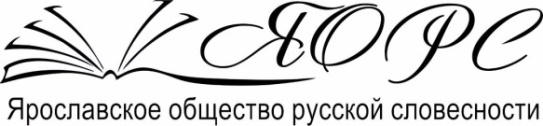 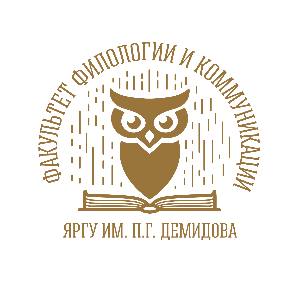 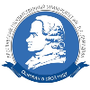 Уважаемые коллеги!Ярославский государственный университет им. П.Г. Демидова проводит региональную олимпиаду школьников по прикладной филологии.К участию приглашаются все желающие обучающиеся 10 и 11 классов.
Олимпиада будет проходить на факультете филологии и коммуникации ЯрГУ.Олимпиада проводится в два тура:
1 тур (письменный) 18 ноября 2018 года с 11:00 до 13:00 (регистрация с 10.00 на факультете по адресу: г. Ярославль, ул. Свободы, д. 46/1 – Казармы, здание бывших казарм, 1 подъезд, от арки направо).2 тур (устный) состоится 09 декабря 2018 года с 11.00 (регистрация с 10.00 на факультете по адресу: г. Ярославль, ул. Свободы, д. 46/1 – Казармы).С положением олимпиады можно ознакомиться в группе «Олимпиада по Прикладной филологии ЯрГУ» соц.сети «В контакте».Просим передать информацию ученикам и учителям-словесникам.Обращаем Ваше внимание, что при поступлении на факультет филологии и коммуникации ЯрГУ участие, призовое место и победа в Олимпиаде даёт преимущество до 6 баллов к общей сумме баллов ЕГЭ.Для включения обучающихся в список участников олимпиады каждый желающий регистрируется до 16 ноября 2018 года (включительно) в удобной форме: в группе «Олимпиада по Прикладной филологии ЯрГУ» в социальной сети «Вконтакте» (адрес группы – http://vk.com/club46158298),по адресу электронной почты karpovdl@yandex.ru, по телефону 8 (4852) 78-86-32 (контактное лицо - Мария Вадимовна Виноградова); 
указав: Ф.И.О. полностью, класс, образовательное учреждение, город, личный контактный телефон.С уважением, оргкомитет олимпиады.